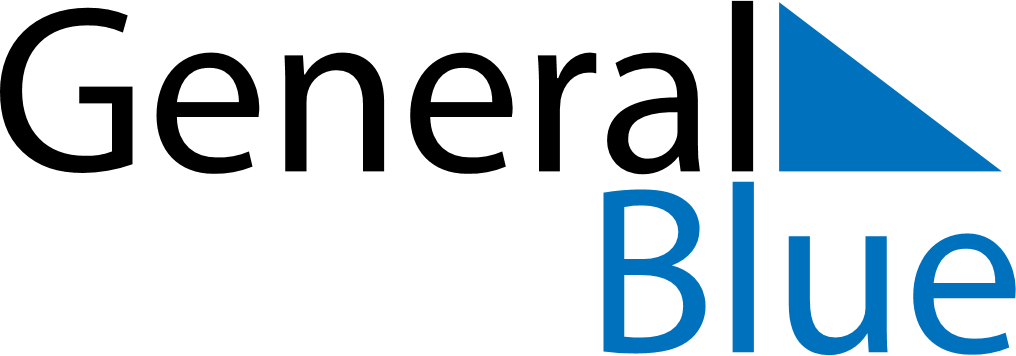 December 2024December 2024December 2024December 2024December 2024December 2024Upi, Autonomous Region in Muslim Mindanao, PhilippinesUpi, Autonomous Region in Muslim Mindanao, PhilippinesUpi, Autonomous Region in Muslim Mindanao, PhilippinesUpi, Autonomous Region in Muslim Mindanao, PhilippinesUpi, Autonomous Region in Muslim Mindanao, PhilippinesUpi, Autonomous Region in Muslim Mindanao, PhilippinesSunday Monday Tuesday Wednesday Thursday Friday Saturday 1 2 3 4 5 6 7 Sunrise: 5:40 AM Sunset: 5:24 PM Daylight: 11 hours and 44 minutes. Sunrise: 5:40 AM Sunset: 5:24 PM Daylight: 11 hours and 44 minutes. Sunrise: 5:40 AM Sunset: 5:25 PM Daylight: 11 hours and 44 minutes. Sunrise: 5:41 AM Sunset: 5:25 PM Daylight: 11 hours and 44 minutes. Sunrise: 5:41 AM Sunset: 5:25 PM Daylight: 11 hours and 43 minutes. Sunrise: 5:42 AM Sunset: 5:26 PM Daylight: 11 hours and 43 minutes. Sunrise: 5:42 AM Sunset: 5:26 PM Daylight: 11 hours and 43 minutes. 8 9 10 11 12 13 14 Sunrise: 5:43 AM Sunset: 5:27 PM Daylight: 11 hours and 43 minutes. Sunrise: 5:43 AM Sunset: 5:27 PM Daylight: 11 hours and 43 minutes. Sunrise: 5:44 AM Sunset: 5:27 PM Daylight: 11 hours and 43 minutes. Sunrise: 5:44 AM Sunset: 5:28 PM Daylight: 11 hours and 43 minutes. Sunrise: 5:45 AM Sunset: 5:28 PM Daylight: 11 hours and 43 minutes. Sunrise: 5:45 AM Sunset: 5:29 PM Daylight: 11 hours and 43 minutes. Sunrise: 5:46 AM Sunset: 5:29 PM Daylight: 11 hours and 43 minutes. 15 16 17 18 19 20 21 Sunrise: 5:46 AM Sunset: 5:29 PM Daylight: 11 hours and 43 minutes. Sunrise: 5:47 AM Sunset: 5:30 PM Daylight: 11 hours and 42 minutes. Sunrise: 5:47 AM Sunset: 5:30 PM Daylight: 11 hours and 42 minutes. Sunrise: 5:48 AM Sunset: 5:31 PM Daylight: 11 hours and 42 minutes. Sunrise: 5:48 AM Sunset: 5:31 PM Daylight: 11 hours and 42 minutes. Sunrise: 5:49 AM Sunset: 5:32 PM Daylight: 11 hours and 42 minutes. Sunrise: 5:49 AM Sunset: 5:32 PM Daylight: 11 hours and 42 minutes. 22 23 24 25 26 27 28 Sunrise: 5:50 AM Sunset: 5:33 PM Daylight: 11 hours and 42 minutes. Sunrise: 5:50 AM Sunset: 5:33 PM Daylight: 11 hours and 42 minutes. Sunrise: 5:51 AM Sunset: 5:34 PM Daylight: 11 hours and 42 minutes. Sunrise: 5:51 AM Sunset: 5:34 PM Daylight: 11 hours and 42 minutes. Sunrise: 5:52 AM Sunset: 5:35 PM Daylight: 11 hours and 42 minutes. Sunrise: 5:52 AM Sunset: 5:35 PM Daylight: 11 hours and 42 minutes. Sunrise: 5:53 AM Sunset: 5:36 PM Daylight: 11 hours and 43 minutes. 29 30 31 Sunrise: 5:53 AM Sunset: 5:36 PM Daylight: 11 hours and 43 minutes. Sunrise: 5:54 AM Sunset: 5:37 PM Daylight: 11 hours and 43 minutes. Sunrise: 5:54 AM Sunset: 5:37 PM Daylight: 11 hours and 43 minutes. 